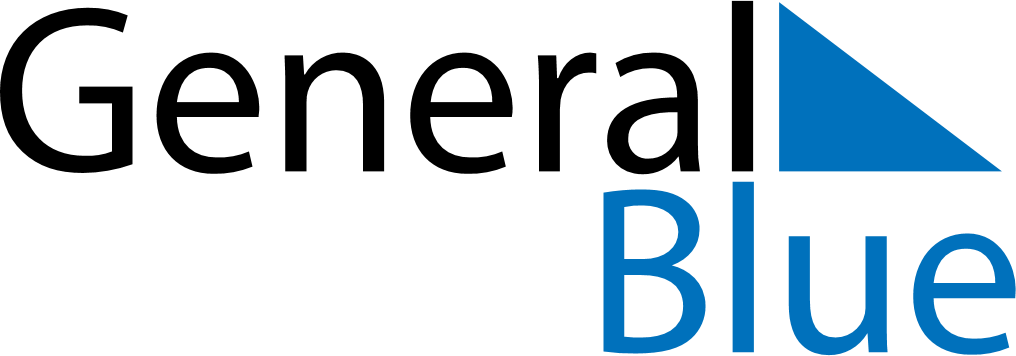 Turkey 2018 HolidaysTurkey 2018 HolidaysDATENAME OF HOLIDAYJanuary 1, 2018MondayNew Year’s DayApril 23, 2018MondayNational Sovereignty and Children’s DayMay 1, 2018TuesdayLabour and Solidarity DayMay 19, 2018SaturdayCommemoration of Atatürk, Youth and Sports DayJune 15, 2018FridayEnd of Ramadan (Eid al-Fitr)July 15, 2018SundayDemocracy and National Unity DayAugust 21, 2018TuesdayFeast of the Sacrifice (Eid al-Adha)August 30, 2018ThursdayVictory DayOctober 29, 2018MondayRepublic Day